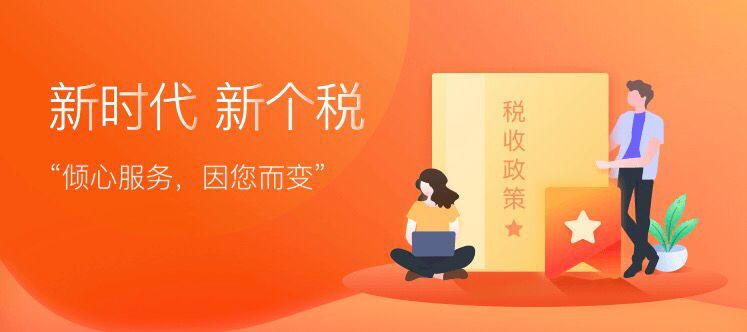 教 学 设 计专业名称：      特  色  会  计   课程名称：      税  收  基  础    课题名称：    个人所得税的计算  学    校：   安 徽 新 华 学 校  班    级：  19特 色 会 计2 班 教    师：       胡    娟   娟                    教学活动设计课程名称课程名称《税 收 基 础》《税 收 基 础》《税 收 基 础》课题名称课题名称《税收基础》    教学班级            19特色会计2班《税收基础》    教学班级            19特色会计2班《税收基础》    教学班级            19特色会计2班学    时学    时 1 课 时       授课教师    胡娟娟   邮 箱   545542789@qq.com 1 课 时       授课教师    胡娟娟   邮 箱   545542789@qq.com 1 课 时       授课教师    胡娟娟   邮 箱   545542789@qq.com一、教材分析一、教材分析一、教材分析一、教材分析一、教材分析本书选自陈洪法编写的中等职业教育国家规划教材《税收基础》（第五版），是一门实践性较强的业务课程，主要任务是让学生全面了解税收的基础理论和计算过程，培养中职学生解决税务问题的能力。      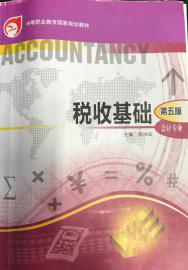 本节课出自第六章第二节个人所得税的计算，个人所得税是中国现行税制中重要内容之一，在历年高考中也是重点考察内容，具有承上启下的作用。本着“懂原理、会应用”的原则，通过案例分析和同步练习，突破个税难题，将抽象的个税理论附着生动的载体，实用性较强。本书选自陈洪法编写的中等职业教育国家规划教材《税收基础》（第五版），是一门实践性较强的业务课程，主要任务是让学生全面了解税收的基础理论和计算过程，培养中职学生解决税务问题的能力。      本节课出自第六章第二节个人所得税的计算，个人所得税是中国现行税制中重要内容之一，在历年高考中也是重点考察内容，具有承上启下的作用。本着“懂原理、会应用”的原则，通过案例分析和同步练习，突破个税难题，将抽象的个税理论附着生动的载体，实用性较强。本书选自陈洪法编写的中等职业教育国家规划教材《税收基础》（第五版），是一门实践性较强的业务课程，主要任务是让学生全面了解税收的基础理论和计算过程，培养中职学生解决税务问题的能力。      本节课出自第六章第二节个人所得税的计算，个人所得税是中国现行税制中重要内容之一，在历年高考中也是重点考察内容，具有承上启下的作用。本着“懂原理、会应用”的原则，通过案例分析和同步练习，突破个税难题，将抽象的个税理论附着生动的载体，实用性较强。本书选自陈洪法编写的中等职业教育国家规划教材《税收基础》（第五版），是一门实践性较强的业务课程，主要任务是让学生全面了解税收的基础理论和计算过程，培养中职学生解决税务问题的能力。      本节课出自第六章第二节个人所得税的计算，个人所得税是中国现行税制中重要内容之一，在历年高考中也是重点考察内容，具有承上启下的作用。本着“懂原理、会应用”的原则，通过案例分析和同步练习，突破个税难题，将抽象的个税理论附着生动的载体，实用性较强。本书选自陈洪法编写的中等职业教育国家规划教材《税收基础》（第五版），是一门实践性较强的业务课程，主要任务是让学生全面了解税收的基础理论和计算过程，培养中职学生解决税务问题的能力。      本节课出自第六章第二节个人所得税的计算，个人所得税是中国现行税制中重要内容之一，在历年高考中也是重点考察内容，具有承上启下的作用。本着“懂原理、会应用”的原则，通过案例分析和同步练习，突破个税难题，将抽象的个税理论附着生动的载体，实用性较强。二、学情分析二、学情分析二、学情分析二、学情分析二、学情分析本次授课对象是19特色会计2班学生，他们性格温和，思维活跃，专注度高。良好的学习态度，喜欢创新，愿意自我展示。学生独立思考、自主学习与团队协作的能力强，不愿拘泥于传统授课形式，喜欢翻转课堂，为本次授课奠定了能力基础。通过两学期的税收课程学习，学生对税收知识框架、主体税种有一定的了解，学习新个税的能力也是与日俱增的。上节课个税基本内容的学习，为本节课的知识点奠定了基础。但因税目税率项目众多、计算方法多样，案例分析需要综合运用能力，难度系数较大。需要引导启发，有针对性的突破重难点，帮助他们达成教学目标。本次授课对象是19特色会计2班学生，他们性格温和，思维活跃，专注度高。良好的学习态度，喜欢创新，愿意自我展示。学生独立思考、自主学习与团队协作的能力强，不愿拘泥于传统授课形式，喜欢翻转课堂，为本次授课奠定了能力基础。通过两学期的税收课程学习，学生对税收知识框架、主体税种有一定的了解，学习新个税的能力也是与日俱增的。上节课个税基本内容的学习，为本节课的知识点奠定了基础。但因税目税率项目众多、计算方法多样，案例分析需要综合运用能力，难度系数较大。需要引导启发，有针对性的突破重难点，帮助他们达成教学目标。本次授课对象是19特色会计2班学生，他们性格温和，思维活跃，专注度高。良好的学习态度，喜欢创新，愿意自我展示。学生独立思考、自主学习与团队协作的能力强，不愿拘泥于传统授课形式，喜欢翻转课堂，为本次授课奠定了能力基础。通过两学期的税收课程学习，学生对税收知识框架、主体税种有一定的了解，学习新个税的能力也是与日俱增的。上节课个税基本内容的学习，为本节课的知识点奠定了基础。但因税目税率项目众多、计算方法多样，案例分析需要综合运用能力，难度系数较大。需要引导启发，有针对性的突破重难点，帮助他们达成教学目标。本次授课对象是19特色会计2班学生，他们性格温和，思维活跃，专注度高。良好的学习态度，喜欢创新，愿意自我展示。学生独立思考、自主学习与团队协作的能力强，不愿拘泥于传统授课形式，喜欢翻转课堂，为本次授课奠定了能力基础。通过两学期的税收课程学习，学生对税收知识框架、主体税种有一定的了解，学习新个税的能力也是与日俱增的。上节课个税基本内容的学习，为本节课的知识点奠定了基础。但因税目税率项目众多、计算方法多样，案例分析需要综合运用能力，难度系数较大。需要引导启发，有针对性的突破重难点，帮助他们达成教学目标。本次授课对象是19特色会计2班学生，他们性格温和，思维活跃，专注度高。良好的学习态度，喜欢创新，愿意自我展示。学生独立思考、自主学习与团队协作的能力强，不愿拘泥于传统授课形式，喜欢翻转课堂，为本次授课奠定了能力基础。通过两学期的税收课程学习，学生对税收知识框架、主体税种有一定的了解，学习新个税的能力也是与日俱增的。上节课个税基本内容的学习，为本节课的知识点奠定了基础。但因税目税率项目众多、计算方法多样，案例分析需要综合运用能力，难度系数较大。需要引导启发，有针对性的突破重难点，帮助他们达成教学目标。三、教学目标（三维目标）三、教学目标（三维目标）三、教学目标（三维目标）三、教学目标（三维目标）三、教学目标（三维目标）1．知识目标（1）掌握居民个人工资、薪金所得的计征方法（2）掌握劳务报酬、稿酬和特许权使用费所得的计算公式2．能力目标（1）正确判断个税征税范围和计税依据（2）解决个税计算问题3．情感目标通过案例分析和小组讨论，激发学生对个税产生兴趣。通过个税改革，关注民生，拥护法治，增强依法纳税意识，厚植爱国主义情怀。1．知识目标（1）掌握居民个人工资、薪金所得的计征方法（2）掌握劳务报酬、稿酬和特许权使用费所得的计算公式2．能力目标（1）正确判断个税征税范围和计税依据（2）解决个税计算问题3．情感目标通过案例分析和小组讨论，激发学生对个税产生兴趣。通过个税改革，关注民生，拥护法治，增强依法纳税意识，厚植爱国主义情怀。1．知识目标（1）掌握居民个人工资、薪金所得的计征方法（2）掌握劳务报酬、稿酬和特许权使用费所得的计算公式2．能力目标（1）正确判断个税征税范围和计税依据（2）解决个税计算问题3．情感目标通过案例分析和小组讨论，激发学生对个税产生兴趣。通过个税改革，关注民生，拥护法治，增强依法纳税意识，厚植爱国主义情怀。1．知识目标（1）掌握居民个人工资、薪金所得的计征方法（2）掌握劳务报酬、稿酬和特许权使用费所得的计算公式2．能力目标（1）正确判断个税征税范围和计税依据（2）解决个税计算问题3．情感目标通过案例分析和小组讨论，激发学生对个税产生兴趣。通过个税改革，关注民生，拥护法治，增强依法纳税意识，厚植爱国主义情怀。1．知识目标（1）掌握居民个人工资、薪金所得的计征方法（2）掌握劳务报酬、稿酬和特许权使用费所得的计算公式2．能力目标（1）正确判断个税征税范围和计税依据（2）解决个税计算问题3．情感目标通过案例分析和小组讨论，激发学生对个税产生兴趣。通过个税改革，关注民生，拥护法治，增强依法纳税意识，厚植爱国主义情怀。四、教学重难点四、教学重难点四、教学重难点四、教学重难点四、教学重难点重点：1、居民个人工资、薪金所得的计税依据      2、劳务报酬、稿酬和特许权使用费所得的计算难点：累计预扣法的计算重点：1、居民个人工资、薪金所得的计税依据      2、劳务报酬、稿酬和特许权使用费所得的计算难点：累计预扣法的计算重点：1、居民个人工资、薪金所得的计税依据      2、劳务报酬、稿酬和特许权使用费所得的计算难点：累计预扣法的计算重点：1、居民个人工资、薪金所得的计税依据      2、劳务报酬、稿酬和特许权使用费所得的计算难点：累计预扣法的计算重点：1、居民个人工资、薪金所得的计税依据      2、劳务报酬、稿酬和特许权使用费所得的计算难点：累计预扣法的计算五、教学用具准备五、教学用具准备五、教学用具准备五、教学用具准备五、教学用具准备教师准备  1、微课视频《个人所得税的改革》（网址：https://v.qq.com/x/page/e0822n67xg8.html）2、发布课前学习任务单3、课件和教学设计4、录制视频学生准备观看微课视频完成学习任务单校园采访、问卷调查排练小组作品（三）信息化手段通过学习通软件/超星智慧课堂/白板软件搭建信息化平台教师准备  1、微课视频《个人所得税的改革》（网址：https://v.qq.com/x/page/e0822n67xg8.html）2、发布课前学习任务单3、课件和教学设计4、录制视频学生准备观看微课视频完成学习任务单校园采访、问卷调查排练小组作品（三）信息化手段通过学习通软件/超星智慧课堂/白板软件搭建信息化平台教师准备  1、微课视频《个人所得税的改革》（网址：https://v.qq.com/x/page/e0822n67xg8.html）2、发布课前学习任务单3、课件和教学设计4、录制视频学生准备观看微课视频完成学习任务单校园采访、问卷调查排练小组作品（三）信息化手段通过学习通软件/超星智慧课堂/白板软件搭建信息化平台教师准备  1、微课视频《个人所得税的改革》（网址：https://v.qq.com/x/page/e0822n67xg8.html）2、发布课前学习任务单3、课件和教学设计4、录制视频学生准备观看微课视频完成学习任务单校园采访、问卷调查排练小组作品（三）信息化手段通过学习通软件/超星智慧课堂/白板软件搭建信息化平台教师准备  1、微课视频《个人所得税的改革》（网址：https://v.qq.com/x/page/e0822n67xg8.html）2、发布课前学习任务单3、课件和教学设计4、录制视频学生准备观看微课视频完成学习任务单校园采访、问卷调查排练小组作品（三）信息化手段通过学习通软件/超星智慧课堂/白板软件搭建信息化平台六、实施课堂教学六、实施课堂教学六、实施课堂教学六、实施课堂教学六、实施课堂教学教学过程教师活动教师活动学生活动设计意图课前1、任务前置，发布微课视频和学习任务单，组织学生开展问卷调查和校园采访。1、任务前置，发布微课视频和学习任务单，组织学生开展问卷调查和校园采访。观看《个人所得税的改革》微课视频；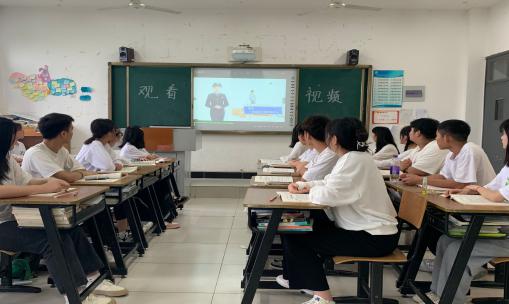 完成老师布置的学习任务单；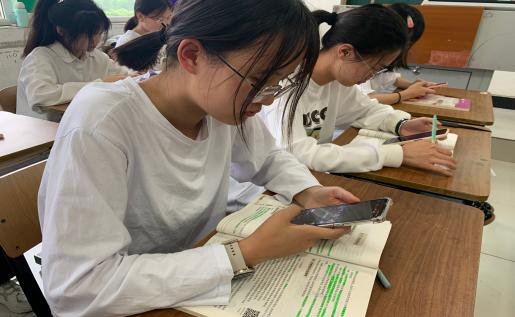 成立调查组，进行校园采访和问卷调查；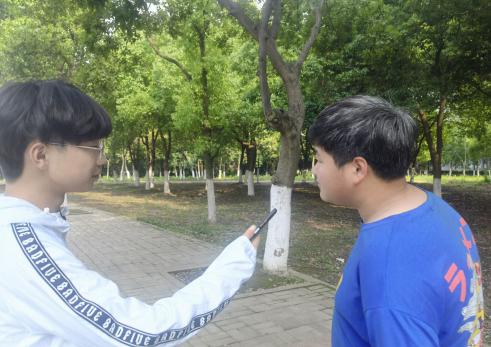 分小组排练作品；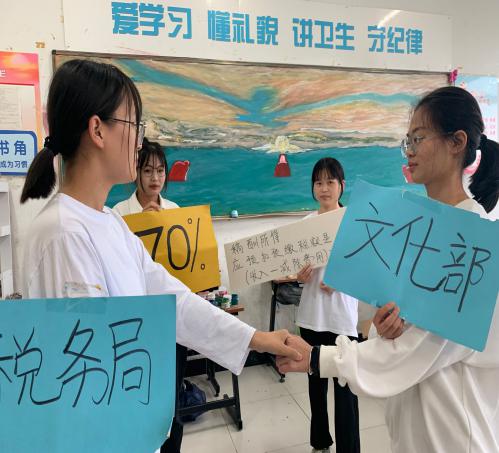 培养学生自主学习能力，通过任务前置，理清思路，自我创新。 课中（5分钟）1、通过超星智慧课堂上传课件和视频，展示二维码，学生扫码进入本节课堂；2、播放视频，抛出问题，引导学生进入个税话题，展开主题讨论。1、通过超星智慧课堂上传课件和视频，展示二维码，学生扫码进入本节课堂；2、播放视频，抛出问题，引导学生进入个税话题，展开主题讨论。1.学生现场扫二维码进入智慧课堂；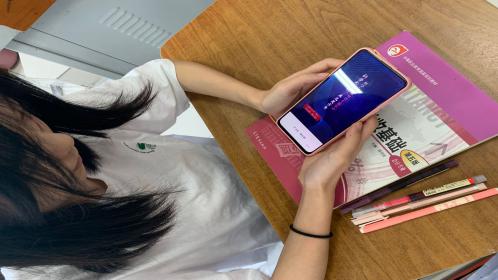 2.观看《各“个”击破，以“税”服人》VCR，视频中引出个税话题，起到抛砖引玉，贯穿始终的作用；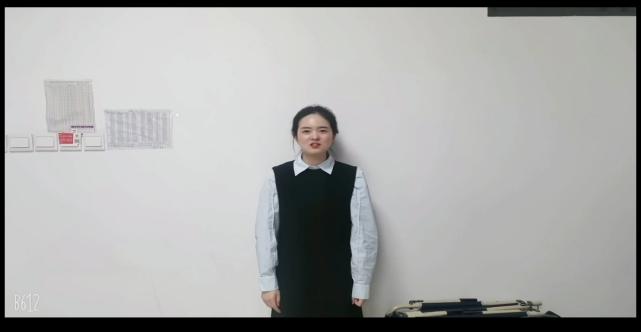 3.学生积极讨论个税问题；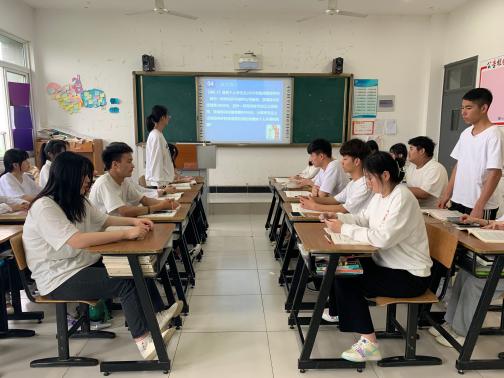 主题讨论，激发学生探究个税的兴趣。成果展示（25分钟）1、四个小组用各自的形式分组展示工资薪金，劳务报酬、稿酬、特许权使用费所得的计算过程，以此解决视频中的个税问题；2、小组互评和教师点评相结合，肯定学生的表现，选择最优小组，小组未能解决的问题，教师负责解答。3、财务专业人士对各个小组的表现进行点评，以职业性和时代性的角度对学生进行培训。1、四个小组用各自的形式分组展示工资薪金，劳务报酬、稿酬、特许权使用费所得的计算过程，以此解决视频中的个税问题；2、小组互评和教师点评相结合，肯定学生的表现，选择最优小组，小组未能解决的问题，教师负责解答。3、财务专业人士对各个小组的表现进行点评，以职业性和时代性的角度对学生进行培训。1.第一组：工资薪金组小组成员通过舞台剧《个人所得税的改革》讲解个税扣除项目中三大类六小点，得出累计预扣法的计算公式，现场白板演示工资薪金所得累计预扣法的计算过程。2.第二组：劳务报酬组组长通过制作KT板和个人所得税预扣率表，着重强调劳务报酬中三级超额累进税率和计算公式，小组成员现场演示劳务报酬所得预扣预缴税额的计算。3.第三组: 稿酬组小组成员角色扮演，处于二方立场（文化部、税务局）展开辩论，在讨论中各抒己见，达成稿酬优惠最佳方案，收入额减按70%计算再按20%计征。现场解答稿酬问题。4.第四组: 特许权使用费组组长充当小老师，现场讲解案例，每次收入额以4000元为分界线，重点强调4000元以上和4000元以下两种不同的计算方法，现场算出特许权使用费的税额，并将林老师最终纳税金额计算出来，全班可以提问问题，组长负责解答疑问。5.全班投票，选出最优小组，各小组进行互评；老师点评，肯定学生的表现，指出每组优缺点并提出解决方案；邀请财务专家聆听，现场点评，给予意见和建议。1.引导学生学会团结协作和自我展示。2.培养学生提出问题，解决问题的能力，营造良好氛围。教学过程教师活动教师活动学生活动设计意图重点突破（6分钟）1、通过小组展示，以学生为主，翻转课堂，观点不一致时，教师再着重强调，理清思路。2、学习通发布课堂练习，邀请学生白板作答，学生弹幕反馈后，答案不一致时，请学生分析原因，教师再进行评讲。1、通过小组展示，以学生为主，翻转课堂，观点不一致时，教师再着重强调，理清思路。2、学习通发布课堂练习，邀请学生白板作答，学生弹幕反馈后，答案不一致时，请学生分析原因，教师再进行评讲。分别邀请四位学生在白板上做课堂练习。其他学生台下练习，在学习通里弹幕反馈计算结果。1.累计预扣法公式：累计预扣预缴应纳税所得额=累计收入-累计免税收入-累计减除费用-累计专项扣除-累计专项附加扣除-累计依法确认的其他扣除预扣预缴税额=（累计预扣预缴应纳税所得额*预扣率-速算扣除数）-累计减免税额-累计已预扣预缴税额2.居民个人劳务报酬所得预扣预缴税额：预扣预缴应纳税额＝（收入-减除费用）×预扣率-速算扣除数3.居民个人稿酬所得预扣预缴税额：预扣预缴应纳税额＝（收入-减除费用）×70%×20%4.居民个人特许权使用费所得应预扣预缴税额：每次收入不足4000元的，预扣预缴应纳个人所得税税额=（收入-减除费用）×20%每次收入在4000元以上的，预扣预缴应纳个人所得税额＝每次收入额×（1－20%）×20%。根据学生掌握情况和反馈结果，重点强调累计预扣法，构建个税框架，通过反复练习，起到举一反三的作用。教学过程教师活动教师活动学生活动设计意图难点突破（6分钟）1、工资薪金组通过舞台剧将累计预扣法的扣除项目、计税依据等知识点一一展示，展示不到位的地方，教师再次梳理一遍，加深印象。（PPT展示）2、课前，教师在学习通里发布学习任务单；课中，发布累计预扣法的随堂练习，现场邀请学生作答，然后教师进行评讲；对于疑难杂症，教师因材施教，课后进行辅导，由此突破难点。1、工资薪金组通过舞台剧将累计预扣法的扣除项目、计税依据等知识点一一展示，展示不到位的地方，教师再次梳理一遍，加深印象。（PPT展示）2、课前，教师在学习通里发布学习任务单；课中，发布累计预扣法的随堂练习，现场邀请学生作答，然后教师进行评讲；对于疑难杂症，教师因材施教，课后进行辅导，由此突破难点。1.认真反思老师重点强调的知识点和解题思路，理解和掌握累计预扣法的计算公式，通过课堂练习，举一反三，融会贯通。2.随堂练习，现场解答，通过白板反馈结果，不一致时，学生找出错误原因并更正,无法理解课后老师单独辅导，由此突破本节课的难点。主动让学生动手解题，现场反馈计算结果，错误及时更正，加深对难点的理解，从而完成难点突破。七、作业布置（1分钟）七、作业布置（1分钟）七、作业布置（1分钟）七、作业布置（1分钟）七、作业布置（1分钟）《税收基础同步训练》第六章第二节的相关题目写完《税收基础同步训练》第六章第二节的相关题目写完《税收基础同步训练》第六章第二节的相关题目写完《税收基础同步训练》第六章第二节的相关题目写完《税收基础同步训练》第六章第二节的相关题目写完八、板书设计八、板书设计八、板书设计八、板书设计八、板书设计第二节 个人所得税的计算（1）居民个人工资、薪金所得（2）居民个人劳务报酬所得（3）居民个人稿酬所得（4）居民个人特许权使用费所得第二节 个人所得税的计算（1）居民个人工资、薪金所得（2）居民个人劳务报酬所得（3）居民个人稿酬所得（4）居民个人特许权使用费所得第二节 个人所得税的计算（1）居民个人工资、薪金所得（2）居民个人劳务报酬所得（3）居民个人稿酬所得（4）居民个人特许权使用费所得第二节 个人所得税的计算（1）居民个人工资、薪金所得（2）居民个人劳务报酬所得（3）居民个人稿酬所得（4）居民个人特许权使用费所得第二节 个人所得税的计算（1）居民个人工资、薪金所得（2）居民个人劳务报酬所得（3）居民个人稿酬所得（4）居民个人特许权使用费所得九、教学反思九、教学反思九、教学反思九、教学反思九、教学反思教学策略1.教学方法多样化，教法有任务前置，小组展示，难点突破，师生评价。学法有自主学习，合作探究，案例分析，课后实践，贯穿整个教学过程，具有生动性。2.使用学习通APP,超星智慧课堂和白板软件这些信息化教学平台，达成我们的知识目标，具有创新性。特色创新1.采用学习通教学软件和白板软件搭建信息化平台。2.采用学生互评，教师点评，财务专家点评，网络弹幕评论等全方位评价方式。3.通过问卷调查，校园采访，角色扮演，话剧展示、案例分析等多种形式，突破重难点。4.课后延伸，去学校财务处参观实践，解决现实中企业遇到的个税问题，具有时代性和职业性。改进思路1.复杂一点的综合题目学生很容易算错，表明学生综合运用能力有所欠缺，需要再次强调重点，细化难点，多出题目，带领学生反复练习，由此巩固知识点。2.翻转课堂实施效果欠佳，原因是我不敢放手让学生自由发挥。后期要相信学生，敢于放手，充分尊重学生的想法。教学策略1.教学方法多样化，教法有任务前置，小组展示，难点突破，师生评价。学法有自主学习，合作探究，案例分析，课后实践，贯穿整个教学过程，具有生动性。2.使用学习通APP,超星智慧课堂和白板软件这些信息化教学平台，达成我们的知识目标，具有创新性。特色创新1.采用学习通教学软件和白板软件搭建信息化平台。2.采用学生互评，教师点评，财务专家点评，网络弹幕评论等全方位评价方式。3.通过问卷调查，校园采访，角色扮演，话剧展示、案例分析等多种形式，突破重难点。4.课后延伸，去学校财务处参观实践，解决现实中企业遇到的个税问题，具有时代性和职业性。改进思路1.复杂一点的综合题目学生很容易算错，表明学生综合运用能力有所欠缺，需要再次强调重点，细化难点，多出题目，带领学生反复练习，由此巩固知识点。2.翻转课堂实施效果欠佳，原因是我不敢放手让学生自由发挥。后期要相信学生，敢于放手，充分尊重学生的想法。教学策略1.教学方法多样化，教法有任务前置，小组展示，难点突破，师生评价。学法有自主学习，合作探究，案例分析，课后实践，贯穿整个教学过程，具有生动性。2.使用学习通APP,超星智慧课堂和白板软件这些信息化教学平台，达成我们的知识目标，具有创新性。特色创新1.采用学习通教学软件和白板软件搭建信息化平台。2.采用学生互评，教师点评，财务专家点评，网络弹幕评论等全方位评价方式。3.通过问卷调查，校园采访，角色扮演，话剧展示、案例分析等多种形式，突破重难点。4.课后延伸，去学校财务处参观实践，解决现实中企业遇到的个税问题，具有时代性和职业性。改进思路1.复杂一点的综合题目学生很容易算错，表明学生综合运用能力有所欠缺，需要再次强调重点，细化难点，多出题目，带领学生反复练习，由此巩固知识点。2.翻转课堂实施效果欠佳，原因是我不敢放手让学生自由发挥。后期要相信学生，敢于放手，充分尊重学生的想法。教学策略1.教学方法多样化，教法有任务前置，小组展示，难点突破，师生评价。学法有自主学习，合作探究，案例分析，课后实践，贯穿整个教学过程，具有生动性。2.使用学习通APP,超星智慧课堂和白板软件这些信息化教学平台，达成我们的知识目标，具有创新性。特色创新1.采用学习通教学软件和白板软件搭建信息化平台。2.采用学生互评，教师点评，财务专家点评，网络弹幕评论等全方位评价方式。3.通过问卷调查，校园采访，角色扮演，话剧展示、案例分析等多种形式，突破重难点。4.课后延伸，去学校财务处参观实践，解决现实中企业遇到的个税问题，具有时代性和职业性。改进思路1.复杂一点的综合题目学生很容易算错，表明学生综合运用能力有所欠缺，需要再次强调重点，细化难点，多出题目，带领学生反复练习，由此巩固知识点。2.翻转课堂实施效果欠佳，原因是我不敢放手让学生自由发挥。后期要相信学生，敢于放手，充分尊重学生的想法。教学策略1.教学方法多样化，教法有任务前置，小组展示，难点突破，师生评价。学法有自主学习，合作探究，案例分析，课后实践，贯穿整个教学过程，具有生动性。2.使用学习通APP,超星智慧课堂和白板软件这些信息化教学平台，达成我们的知识目标，具有创新性。特色创新1.采用学习通教学软件和白板软件搭建信息化平台。2.采用学生互评，教师点评，财务专家点评，网络弹幕评论等全方位评价方式。3.通过问卷调查，校园采访，角色扮演，话剧展示、案例分析等多种形式，突破重难点。4.课后延伸，去学校财务处参观实践，解决现实中企业遇到的个税问题，具有时代性和职业性。改进思路1.复杂一点的综合题目学生很容易算错，表明学生综合运用能力有所欠缺，需要再次强调重点，细化难点，多出题目，带领学生反复练习，由此巩固知识点。2.翻转课堂实施效果欠佳，原因是我不敢放手让学生自由发挥。后期要相信学生，敢于放手，充分尊重学生的想法。